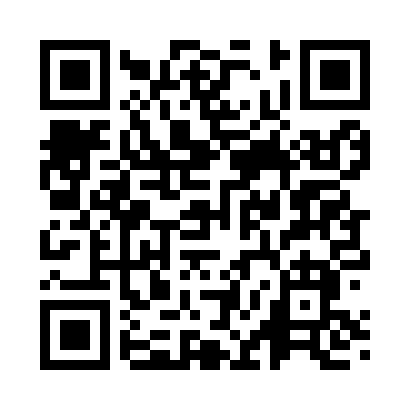 Prayer times for Midway, Alabama, USAMon 1 Jul 2024 - Wed 31 Jul 2024High Latitude Method: Angle Based RulePrayer Calculation Method: Islamic Society of North AmericaAsar Calculation Method: ShafiPrayer times provided by https://www.salahtimes.comDateDayFajrSunriseDhuhrAsrMaghribIsha1Mon4:195:4012:464:277:529:132Tue4:195:4012:464:277:529:133Wed4:205:4112:464:277:529:134Thu4:215:4112:474:277:529:135Fri4:215:4212:474:287:529:126Sat4:225:4212:474:287:529:127Sun4:225:4312:474:287:529:128Mon4:235:4312:474:287:519:119Tue4:245:4412:474:287:519:1110Wed4:245:4412:484:287:519:1011Thu4:255:4512:484:297:519:1012Fri4:265:4512:484:297:509:1013Sat4:275:4612:484:297:509:0914Sun4:275:4612:484:297:509:0815Mon4:285:4712:484:297:499:0816Tue4:295:4812:484:297:499:0717Wed4:305:4812:484:297:489:0718Thu4:305:4912:484:297:489:0619Fri4:315:4912:484:297:479:0520Sat4:325:5012:494:297:479:0521Sun4:335:5112:494:297:469:0422Mon4:345:5112:494:297:469:0323Tue4:355:5212:494:307:459:0224Wed4:355:5212:494:307:449:0125Thu4:365:5312:494:297:449:0126Fri4:375:5412:494:297:439:0027Sat4:385:5412:494:297:428:5928Sun4:395:5512:494:297:428:5829Mon4:405:5612:494:297:418:5730Tue4:415:5612:494:297:408:5631Wed4:425:5712:484:297:408:55